КОНЦЕПЦИЯХАРТИИ СОЛИДАРНОСТИ В СФЕРЕ ЖКХВОЛГОГРАДСКОЙ ОБЛАСТИ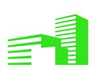 29 июля 2015 годаКонцепция Хартии солидарности в сфере ЖКХ Волгоградской областиI ПреамбулаУсловияПроблемы жилищно-коммунального хозяйства в Волгоградской области являются одними из самых острых и наболевших. С ними ежедневно сталкиваются жители региона независимо от социального статуса и материального положения. На фоне роста тарифов на коммунальные услуги продолжает снижаться качество предоставления услуг. Наиболее проблемной зоной являются взаимоотношения собственников жилья (граждан) с организациями, осуществляющими управление многоквартирными домами.При таких условиях, существует необходимость консолидации усилий всех участников жилищно-коммунальных отношений (органов власти, потребителей, управляющих субъектов, институтов гражданского общества, ресурсоснабжающих организаций).ИдеяЭффективное решение проблем сферы ЖКХ на основе реального, консолидированного взаимодействия органов государственной власти и органов местного самоуправления муниципальных образований Волгоградской области с общественными организациями по контролю в сфере жилищно-коммунального хозяйства, общественными организациями по защите прав потребителей, ресурсоснабжающими организациями, управляющими организациями, ассоциациями и объединениями товариществ собственников жилья (недвижимости), жилищными кооперативами или иными специализированными потребительскими кооперативами, гражданами.ЗадачиСоздание благоприятной среды обитания в жилищном секторе и комфортных условий для жизни граждан.Снижение уровня конфликтности в сфере жилищно-коммунального хозяйства, в том числе посредством популяризации досудебного, внесудебного урегулирования споров.Активизация усилий органов власти и общественности для формирования благоприятных условий по созданию партнерских отношений между собственниками жилья, управляющими и ресурсоснабжающими организациями.II Платформа Хартии солидарности в сфере ЖКХ Волгоградской областиУчастники Хартии солидарности в сфере жилищно-коммунального хозяйства, осознают свою ответственность за судьбу региона, понимают, что решение поставленных задач в сфере ЖКХ невозможно без всеобщего консенсуса, намерены содействовать сотрудничеству и взаимодействию всех участников жилищно-коммунальных отношений для решения социально острых проблем и противодействовать коррупции.Подписывая Хартию, участники провозглашают общие принципы консолидированного взаимодействия, которые обязуются соблюдать и пропагандировать:высокая социальная значимость и приоритетность решения проблем сферы ЖКХ;оперативное взаимодействие в решении социально-острых проблем сферы ЖКХ;сотрудничество и солидарность;добросовестность и честность;открытость и прозрачность;профессионализм;противодействие коррупции.Главный приоритет - защита потребителей жилищно-коммунальных услуг от недобросовестных организаций и частных лиц, предоставляющих услуги в сфере жилищно-коммунальных услуг. Для обеспечения согласованных и целенаправленных совместных действий участники Хартии солидарности в сфере жилищно-коммунального хозяйства руководствуются следующими принципами по принадлежности.Органы государственной власти и общественные советы при органах государственной власти, органы местного самоуправления и общественные советы при органах местного самоуправления:повышение эффективности обеспечения соблюдения прав и законных интересов институтов гражданского общества, граждан в сфере жилищно-коммунального хозяйства; невмешательство в деятельность институтов гражданского общества, за исключением случаев, установленных законодательством Российской Федерации;гласность и прозрачность деятельности органов государственной власти и местного самоуправления в сфере ЖКХ в рамках законодательства Российской Федерации;в ситуации конфликта приоритетное разрешение споров путем переговоров, использование и (или) рекомендация к применению механизмов альтернативного урегулирования споров;взаимодействие по вопросам совершенствования нормативно-правовой базы в сфере жилищно-коммунального хозяйства, а также выработки предложений о внесении изменений в региональное законодательство;отказ от совершения действий, направленных на усиление социальной напряженности в обществе;учет общественного мнения при выработке органами государственной власти и органами местного самоуправления решений в сфере ЖКХ.Институты гражданского общества:содействие поступлению в органы государственной власти и органы местного самоуправления достоверной информации о реальном состоянии дел в сфере ЖКХ; обеспечение обратной связи между публичной властью и населением;конструктивная критика и принципиальный контроль органов публичной власти, в интересах решения проблем сферы ЖКХ Волгоградской области;широкий общественный контроль качества оказываемых услуг в сфере ЖКХ;преодоление противоречий и недоверия между институтами гражданского общества и органами публичной власти;укрепление в обществе основ института собственности;добровольность участия институтов гражданского общества в осуществлении общественного контроля;активизация работы по устранению излишних административных барьеров в решении социально острых проблем сферы ЖКХ;расширение сферы применения негосударственных форм разрешения споров (третейские суды, медиация и иные способы альтернативного разрешения споров);участие в работе комиссий, рабочих групп органов государственной власти, органов местного самоуправления по подготовке нормативных правовых актов и иных, затрагивающих права и законные интересы граждан и организаций, решений органов государственной и муниципальной власти.Управляющие субъекты, осуществляющие управление многоквартирными домами, ресурсоснабжающие организации:осуществление деятельности, основанной на принципах законности, добропорядочности и справедливости;добросовестное, квалифицированное и своевременное исполнение своих обязательств, установленных законодательством и (или) соответствующими договорами;уважение прав и соблюдение интересов граждан и организаций, являющихся заказчиками услуг;выстраивание взаимоотношений на основе солидарности и взаимовыгодного сотрудничества;содействие повышению репутации работников сферы ЖКХ и реализация мер для исключения любой деятельности, которая может её дискредитировать;открытое, объективное и честное информирование населения о своей деятельности;в ситуации конфликта содействие разрешению споров путем переговоров, использованию механизмов внесудебного разрешения споров;отказ от незаконного влияния на решения судебных, правоохранительных или иных официальных органов для достижения своих корпоративных целей.Граждане, представители потребителей (собственников и нанимателей помещений):знание, как своих прав, так и своих обязанностей; активное и осознанное управление своей собственностью;беспристрастное участие в выборе способа управления и управляющей компании для практической реализации своей обязанности надлежащего содержания общего имущества многоквартирного дома;своевременная оплата расходов по коммунальным услугам;хозяйское участие в расходах на содержание и ремонт своего и общего имущества дома в соответствии с законодательством; использование возможностей бесплатного консультирования, правовой поддержки, просвещения в сфере ЖКХ, мониторинга качества услуг в сфере ЖКХ;взаимодействие с институтами гражданского общества в деле отстаивания своих прав и формирования конкретных знаний о своих обязанностях; разрешение споров в сфере ЖКХ (с органами власти и органами местного самоуправления, организациями, осуществляющими управление многоквартирными домами и ресурсоснабжающими организациями, с соседями) путем приоритетного использования альтернативных методов урегулирования споров (медиация, третейский суд и др.), если это не противоречит законодательству.III Заключительные положенияХартия открыта для присоединения органов государственной власти, органов местного самоуправления, управляющих субъектов, осуществляющих управление многоквартирными домами, ресурсоснабжающих организаций, институтов гражданского общества, представителей потребителей (собственников и нанимателей помещений).	Организации, граждане и представители потребителей могут присоединяться к Хартии как напрямую, так и через объединения, членами которых они являются.	Споры, связанные с нарушением положений Хартии будут разрешаться путем применения альтернативных форм разрешения споров (третейские суды, медиация и иные), если это не противоречит закону. Реестр участников Хартии размещается в открытом доступе.Участники, подписывая Хартию, обязуются всемерно содействовать реализации её принципов в своей деятельности, соблюдать их и пропагандировать.Хартию подписывают:от органов государственной власти;от органов местного самоуправления;от общественных советов при органах государственной власти;от общественных советов при органах местного самоуправления;от институтов гражданского общества;от управляющих субъектов, осуществляющих управление многоквартирными домами;от ресурсоснабжающих организаций;от представителей потребителей (собственников и нанимателей помещений).Участникам Хартии вручаются следующие документы:удостоверение о присвоении статуса «Участник Хартии солидарности в сфере ЖКХ Волгоградской области» за подписью председателя Организационного Комитета Хартии солидарности в сфере ЖКХ Волгоградской области;Хартия солидарности в сфере ЖКХ Волгоградской области за подписью участника Хартии;Концепция Хартии солидарности в сфере ЖКХ Волгоградской области за подписью инициаторов Хартии.ИНИЦИАТОРЫ ХАРТИИОт Центра содействия развитию общественного контроля в сфере ЖКХ Волгоградской области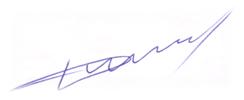 О.С. Капустин 	От АНО ДПО «Международная академия профессионального образования»Е.В. Шилина 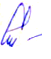 